                Menu du Vendredi 13 Mars 2020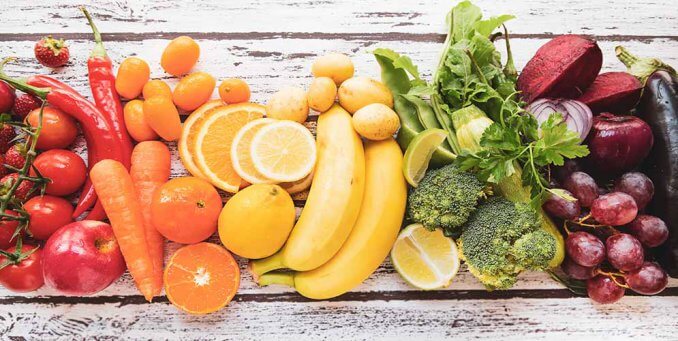 			Ambroise Croizat             		ENTRÉES           	 	Salade de pâtes                                	Chou rouge Bio vinaigre                                                                                       	PLATS                                             Moules massaman                                           Risotto poulet parmesan		              Omelette nature         	ACCOMPAGNEMENTS			Risotto			Ratatouille blé Bio               DESSERTS                                           Kiwis		           	 Bananes         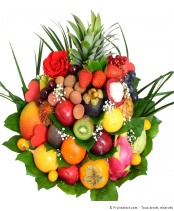 